مركز الدراسات الإستراتيجية والدولية / جامعة بغدادتعنوان النشاط المقُترح مع إدراج نوعه أزاء العنوان:(مؤتمر، ندوة، ورشة عمل، حلقة نقاشية)موعد الإنعقاد(يوم، شهر، سنة)مدة الانعقاد  (يوم –  يومان..)تخصص النشاط:علوم طبيعية، هندسية وتكنولوجياالعلوم الطبية والصحية، علومزراعية،علوم إجتماعية، علوم إنسانيةنبذة عن النشاطمكان الإنعقادالجهة المُنظمة(القسم – الفرع – الوحدة)جهات مُشاركة إن وجدت (كليات، جامعات، مؤسسات، وزارات...)الهاتف النقالالبريد الإلكتروني1ورشة عمل/انتشار ظاهرة المخدرات في العراق 28/4/2024يوم واحداجتماعيان انتشار ظاهرة المخدرات في العراق وبين فئات الشباب من اهم المشاكل التي تواجه المجتمع العراقي وتضع امام الدولة العراقية امام العديد من التحديات والعراقيل لمواجهتها والحد منها بالطرق القانونية والاجتماعية الممكنة .مركز الدراسات الاستراتيجية والدوليةقسم الدراسات الاستراتيجيةلا يوجد07901835985Asaad.ridaa@copolicy.uodaghdad.edu.iq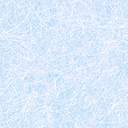 